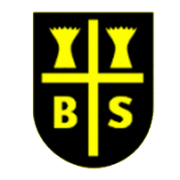 Unit of study:  Drawing – Traditional (Jim Dine and Paul de Lameie)Unit of study:  Drawing – Traditional (Jim Dine and Paul de Lameie)Unit of study:  Drawing – Traditional (Jim Dine and Paul de Lameie)Unit of study:  Drawing – Traditional (Jim Dine and Paul de Lameie)Unit of study:  Drawing – Traditional (Jim Dine and Paul de Lameie)LessonSubjectsLearning OutcomeMain Activity/Learning Resources1 ArtCan I learn about Jim Dine’s work and analyse it?Teaching input:Display a photograph of Jim Dine and discuss quote.Introduce Dine and discuss background.Look in detail at some of Dine’s pieces. Allow the children to study some of his artwork by hanging them around the classroom like a portrait gallery. As they walk around, the children can discuss their likes and dislikes of each piece and the effect that they get.Share some of their ideas.Ask children to take notes throughout the lesson.Vocabulary:AssemblagePop artPerformance artMotifToneTextureHighlightCompositionMark makingDimension ObservationFormJim Dine PowerPointPictures on tables https://www.theartstory.
org/artist/dine-jim/  2/3ArtCan I study the fundamentals of art and explore observational drawing?Can I learn drawing skills using different materials? Can I learn about Jim Dine’s work and analyse it?Teaching input:Lead on from observational drawings discussionLook at fundamentals of art PPsPlace the ‘principles of design’ around the classroom and ask children to go the principle you describe. Play ‘guess the keyword’Understanding basic topics such as like proportion, form, value and compositional arrangement are vital before drawing.Elements and Principles of Art activity:Study art fundamentals and put them to use by creating abstract compositions using simple shapes before moving on to actual objects or subjects. Teach children when to use different sketching pencils.Look at the drawing task resources. Task 2Activity: Continue with research now that children have explored the fundamentals:Research pageTH, OB, CP & F – remind children to comment on form, texture and tone etc.Assessment questions: Can you give some background information into Jim Dine’s life?In his ‘Tool’ work, what material does Jim Dine use to create his artwork?How would Dines describe his creative process?Why does Jim Dine’s work involve tools?Who are Jim Dine’s inspirations?How would you describe the layout/composition of Dine’s work?How would you describe the mood/feeling of Dine’s work?What is your opinion of his work?Fundamentals of art (elements of art) PPPrinciples of design PPDrawing techniques PPDrawing task resourcesCharcoal and sketching materialsKey wordsPostersHandoutPictures for research document4ArtCan I apply the fundamentals of art to an observational drawing task?Teaching input:Go through drawing task PPRecap fundamentalsWatch demonstration videosUse visualiser to demonstrate observational drawings Activity:Observational drawings in sketchbooksAssessment questions:
How have you applied texture?Do you have a good range of tone?Does your drawing contain the right shapes/proportions?Drawing task PPSketching materials https://youtu.be/
f5byl9jyxkAhttps://youtu.be/
qGZd5VfMAoQ5ArtCan I use different techniques to create the effect of light on objects?Teaching input:Look at how to create the effect of light on objects (PP) and discuss how a shadow forms.Drawing tutorial:  https://willkempartschool.com/how-to-shade-a-drawing-light-shadow-part-2/Shading light and shadow (pick out bits):  https://www.youtube.com/watch?v=r5_WogFt14QActivity:Practise matching the tones on the tonal value strip.Look at the effect of light on different objects. Children could also use torches to change the angle of light.Begin to sketch simple shapes and use different techniques to create the effect of light on the objects.Assessment questions:Can children describe the different areas of form?https://willkempartschool.com/a-beginners-guide-to-shadow-light-part-1-drawing/Tonal value stripSketching materialsShapes/objectsVisualiser6ArtCan I create an observational drawing in the style of Jim Dine?Teaching input: Collect a variation of tools and cutlery and place on the tables.Discuss what children notice: the effect of light on objects, perspective etc.Discuss where to start e.g. drawing the outline. Watch video:  https://www.youtube.com/watch?v=ZLrbDXPsOGU.Discuss the video: Look at how he adds shading using graphite rubbings around the template. Discuss the use of expressive marks, referring back to Dine’s work. How has he added detail and shading to add more form? Look at how he gives the image more definition. Remind children not to use too much Blu tack and why.Activity: CreateCreate a Jim Din’es inspired image of a tool.Activity: Evaluate Word bank on slides to support evaluation. To be written on tracing paper to stick over: Review - How do you feel about the outcome? What would you do differently? Revisit - How have your skills developed? What do you need to work on? What have you improved? Observe - Can you make comparisons to the artists’ work and your own? Is there something your peers did that you did not think of and would incorporate in your next piece of work?Sketching materialsToolsBlu tackCreate and evaluate PPTeacher knowledge:Fundamentals of art Sketching techniquesHow to create a Jim Dine inspired image of a toolTeacher knowledge:Fundamentals of art Sketching techniquesHow to create a Jim Dine inspired image of a toolTeacher knowledge:Fundamentals of art Sketching techniquesHow to create a Jim Dine inspired image of a toolTeacher knowledge:Fundamentals of art Sketching techniquesHow to create a Jim Dine inspired image of a toolTeacher knowledge:Fundamentals of art Sketching techniquesHow to create a Jim Dine inspired image of a tool